Муниципальное автономное дошкольное образовательное учреждение «Детский сад № 6 города Шимановска»План повышения квалификации педагогических работников по внедрению ФОП ДОМАДОУ №6 г.ШимановскРазработал старший воспитатель Антонова Е.Ю.г.Шимановск 2023г.План – график курсов повышения квалификации по внедрению и реализации ФОП ДО и ФАОП ДО на 2023-2024 учебный год.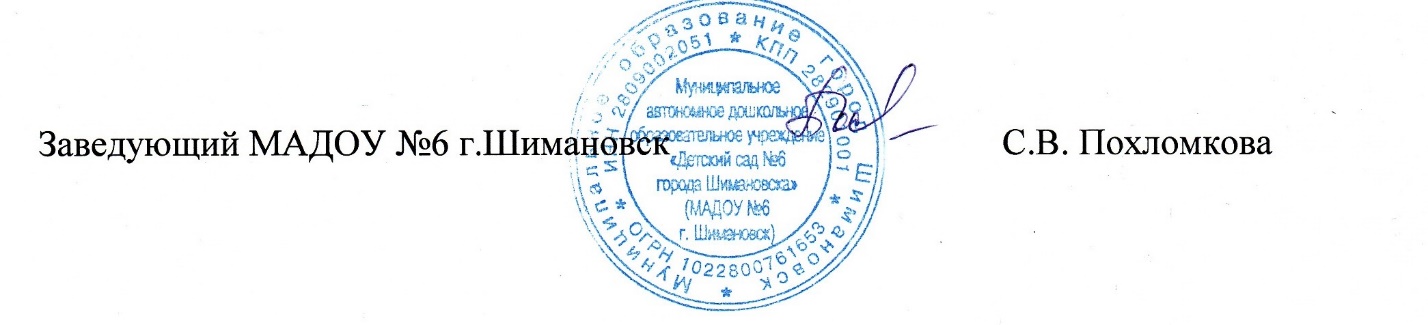 №п/пФ.И.О. сотрудникаДолжность Дата Название Антонова Елена ЮрьевнаСтарший воспитательМай 2023г. Институт "РОПКиП"ИНСТИТУТ РАЗВИТИЯ ОБРАЗОВАНИЯ, ПОВЫШЕНИЯКВАЛИФИКАЦИИ И ПЕРЕПОДГОТОВКИВнедрение ФОП дошкольного образования. 144 часа1Антонова Елена ЮрьевнаСтарший воспитательАпрельАмурский областной институт развития образования«Реализация требований ФОП ДО в работе воспитателя.»  72 часа2Андрющенко Светлана ВладимировнавоспитательАпрельАмурский областной институт развития образования«Реализация требований ФОП ДО в работе воспитателя.»  72 часа3Баешко Алла ГригорьевнаВоспитательАпрельАмурский областной институт развития образования«Реализация требований ФОП ДО в работе воспитателя.»  72 часа4Борисенко Валентина ТимофеевнаВоспитательАпрельАмурский областной институт развития образования«Реализация требований ФОП ДО в работе воспитателя.»  72 часа5Гусарова Наталья Владимировна Воспитатель АпрельАмурский областной институт развития образования«Реализация требований ФОП ДО в работе воспитателя.»  72 часа6Дорошкевич Татьяна ГеннадьевнаВоспитательАпрельАмурский областной институт развития образования«Реализация требований ФОП ДО в работе воспитателя.»  72 часа7Данельская Татьяна НиколаевнаВоспитательАпрельАмурский областной институт развития образования«Реализация требований ФОП ДО в работе воспитателя.»  72 часа8Кривовезюк Татьяна СергеевнаВоспитательАпрельАмурский областной институт развития образования«Реализация требований ФОП ДО в работе воспитателя.»  72 часа9Ковалева Оксана АнатольевнаВоспитательАпрельАмурский областной институт развития образования«Реализация требований ФОП ДО в работе воспитателя.»  72 часа10Крот Елена ВикторовнаВоспитатель АпрельАмурский областной институт развития образования«Реализация требований ФОП ДО в работе воспитателя.»  72 часа11Панова Елена ГеннадьевнаВоспитательАпрельАмурский областной институт развития образования«Реализация требований ФОП ДО в работе воспитателя.»  72 часа12Петренко Юлия АнатольевнаВоспитательАпрельАмурский областной институт развития образования«Реализация требований ФОП ДО в работе воспитателя.»  72 часа13Суконкина Олеся МихайловнаВоспитательАпрельАмурский областной институт развития образования«Реализация требований ФОП ДО в работе воспитателя.»  72 часа14Ташлыкова Марина АндреевнаВоспитатель АпрельАмурский областной институт развития образования«Реализация требований ФОП ДО в работе воспитателя.»  72 часа15Чеканова Светлана ЕвгеньевнаВоспитательАпрельАмурский областной институт развития образования«Реализация требований ФОП ДО в работе воспитателя.»  72 часа16Шабельникова Надежда АлексеевнаВоспитательАпрельАмурский областной институт развития образования«Реализация требований ФОП ДО в работе воспитателя.»  72 часа17Шокурова Любовь ЮрьевнаВоспитательАпрельАмурский областной институт развития образования«Реализация требований ФОП ДО в работе воспитателя.»  72 часа